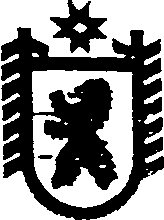 Республика КарелияАДМИНИСТРАЦИЯ СЕГЕЖСКОГО МУНИЦИПАЛЬНОГО РАЙОНАПОСТАНОВЛЕНИЕот  22  сентября  2015  года   №  855СегежаОб утверждении Положения о комитете по управлению муниципальным имуществом и земельными ресурсами  администрации Сегежского муниципального района В соответствии с Уставом муниципального образования «Сегежский муниципальный район», решением Совета Сегежского муниципального района                         от  30 декабря . № 30 «Об утверждении структуры администрации Сегежского муниципального района»   (в редакции постановлений от 15.11.2016 № 977, от 02.11.2017 № 791) администрация Сегежского муниципального района   п о с т а н о в л я е т:1. Утвердить прилагаемое Положение о комитете по управлению муниципальным  имуществом и земельными ресурсами администрации Сегежского муниципального района.	2.  Признать утратившим силу постановление администрации  Сегежского муниципального района от 20 января  2015  г. № 31  «Об утверждении Положения о комитете  по управлению муниципальной собственностью администрации Сегежского муниципального района». 	3. Отделу информационных технологий администрации Сегежского муниципального района (Т.А. Слиж) обнародовать настоящее постановление  путем размещения официального текста настоящего постановления в  информационно-телекоммуникационной сети «Интернет» на официальном сайте администрации Сегежского муниципального района  http://home.onego.ru/~segadmin.               Глава администрацииСегежского муниципального райо	на                                                                  И.П. ВекслерРазослать: дело, УД, КУМИиЗР.              УТВЕРЖДЕНО постановлением администрации Сегежского муниципального района  от   22 сентября  .  №  855ПОЛОЖЕНИЕо комитете по управлению муниципальным имуществом и земельными ресурсами администрации Сегежского муниципального района	1.    Комитет  по  управлению   муниципальным имуществом и земельными ресурсами  администрации Сегежского муниципального района (далее - комитет) является самостоятельным структурным подразделением администрации Сегежского муниципального района (далее – администрация), без права юридического лица, созданным для решения вопросов местного значения  органов местного самоуправления Сегежского муниципального района  в сфере имущественных и земельных отношений.	2. Комитет образуется на основании решения Совета Сегежского муниципального района о структуре администрации.	3.  Положение о комитете утверждается постановлением администрации по представлению председателя комитета.  	4. Комитет в своей деятельности руководствуется    Конституцией Российской Федерации, федеральными законами, указами и распоряжениями Президента Российской Федерации, постановлениями и распоряжениями Правительства Российской Федерации, иными правовыми актами Российской Федерации, Конституцией Республики Карелия, законами Республики Карелия, указами и распоряжениями Главы Республики Карелия, постановлениями и распоряжениями Правительства Республики Карелия, иными нормативными правовыми актами Республики Карелия, Уставом  муниципального образования «Сегежский муниципальный район», муниципальными правовыми актами Сегежского муниципального района и настоящим  Положением. 	5. Комитет осуществляет свою деятельность во взаимодействии с органами местного самоуправления  Сегежского муниципального района (далее – органы местного самоуправления), структурными подразделениями администрации,  общественными объединениями, организациями, предприятиями, гражданами.	6. Комитет  в своей деятельности непосредственно подчинен главе  администрации.7.  Основные задачи  комитета:1) реализация полномочий администрации  по решению вопросов местного значения   муниципального района в области: а) владения, пользования и распоряжения имуществом, в том числе земельными участками,  находящимся в муниципальной собственности Сегежского муниципального района (далее – муниципальное имущество) в пределах и порядке, установленных  законодательством Российской Федерации и Республики Карелия, Уставом и иными муниципальными правовыми актами Сегежского муниципального района;б)  резервирования и изъятия, в том числе путем выкупа, земельных участков в границах Сегежского муниципального района для муниципальных нужд;в) содействия развитию малого и среднего предпринимательства, оказания поддержки социально ориентированным некоммерческим организациям; г) осуществления в пределах, установленных водным законодательством Российской Федерации, полномочий собственника водных объектов; д) определения порядка принятия решений о создании, реорганизации и ликвидации муниципальных учреждений; е) предоставления  в собственность гражданам и юридическим лицам земельных участков, находящихся в муниципальной собственности Сегежского муниципального района;ж)   утверждения  реестра муниципальной собственности;  з)    осуществления муниципального лесного контроля; и)  обеспечения  выполнения работ, необходимых для создания искусственных земельных участков для нужд Сегежского муниципального района, проведение открытого аукциона на право заключить договор о создании искусственного земельного участка в соответствии с федеральным законом;к)  осуществления  отдельных государственных полномочий,  переданных органам местного самоуправления Сегежского муниципального района федеральными законами и законами субъектов Российской Федерации, в установленной сфере деятельности,  а именно по: формированию  муниципального специализированного жилищного фонда для детей-сирот и детей, оставшихся без попечения родителей, лиц из числа детей-сирот и детей, оставшихся без попечения родителей (далее - муниципальный специализированный жилищный фонд);принятию решения об однократном предоставлении благоустроенных жилых помещений муниципального специализированного жилищного фонда по договорам найма специализированных жилых помещений лицам, указанным в части 6 статьи 3  Закона Республики Карелия от 28.11.2005 № 921-ЗРК «О государственном обеспечении и социальной поддержке детей-сирот и детей, оставшихся без попечения родителей, а также лиц из числа детей-сирот и детей, оставшихся без попечения родителей» (далее – Закон Республики Карелия № 921-ЗРК); заключению договоров найма специализированных жилых помещений на пятилетний срок с лицами, указанными в части 6 статьи 3 Закона Республики Карелия № 921-ЗРК; заключению договора найма специализированного жилого помещения на новый пятилетний срок с лицами, указанными в части 6 статьи 3 Закона Республики Карелия № 921-ЗРК;принятию решения об исключении жилого помещения из муниципального специализированного жилищного фонда; исключению жилых помещений из муниципального специализированного жилищного фонда; по осуществлению контроля за использованием жилых помещений муниципального специализированного жилищного фонда; л) осуществление закупок товаров, работ, услуг для обеспечения нужд администрации в соответствии с законодательством Российской Федерации о контрактной системе в сфере закупок товаров, работ, услуг для обеспечения государственных и муниципальных нужд;(в редакции постановления от 02 ноября 2017 г. № 791)          2) реализация полномочий администрации   по решению вопросов местного значения на территории сельских поселений, входящих в состав Сегежского муниципального района (далее -  поселения),   в области имущественных и земельных отношений:   а) использования, охраны, защиты, воспроизводства городских лесов, лесов особо охраняемых природных территорий, расположенных в границах населенных пунктов поселения;  б)  утверждения   правил землепользования и застройки,   резервирование земель и изъятие, в том числе путем выкупа, земельных участков в границах  поселений для муниципальных нужд; в) обеспечения  выполнения работ, необходимых для создания искусственных земельных участков для нужд поселения, проведение  открытого аукциона на право заключить договор о создании искусственного земельного участка в соответствии с федеральным законом;г) осуществления в пределах, установленных водным законодательством Российской Федерации, полномочий собственника водных объектов, информирование населения об ограничениях их использования;д)  осуществления муниципального лесного контроля;е) осуществление муниципального земельного контроля.(в редакции постановления от 15 ноября 2016 г. № 977).8. Комитет в соответствии с возложенными на него задачами осуществляет следующие основные функции:1) вносит предложения главе администрации  по основным направлениям  работы администрации  в установленных сферах деятельности; 2) разрабатывает и реализует в установленном порядке программы и проекты в установленных сферах деятельности;3)  формирует в установленном порядке бюджетные заявки на ассигнования из  бюджета Сегежского муниципального района для финансирования  программ,4) участвует в разработке прогноза социально-экономического развития Сегежского района  и основных параметров прогноза социально-экономического развития  Сегежского района  на плановый период в установленных сферах деятельности;5) участвует в организации выполнения планов и программ комплексного социально-экономического развития муниципального образования «Сегежский муниципальный район» в установленной сфере деятельности;6) участвует в подготовке сводного доклада администрации  о результатах мониторинга эффективности деятельности органов местного самоуправления Сегежского муниципального района;7) обеспечивает достижение планируемых значений показателей и представление информации к докладам главы администрации  о достигнутых значениях показателей для оценки эффективности деятельности органов местного самоуправления  за отчетный год и их планируемых значениях на трехлетний период;8)   вносит в установленном порядке  проекты муниципальных правовых актов Сегежского муниципального района  и других документов  в установленных сферах деятельности, в том числе  разрабатывает проекты  административных  регламентов  исполнения муниципальных  функций и административные регламенты предоставления муниципальных  услуг в установленных сферах деятельности; 9) обобщает практику применения муниципальных правовых актов Сегежского муниципального района, прогнозирует тенденции развития в установленных сферах деятельности на основании проводимого анализа;10) координирует в пределах своей компетенции деятельность  органов местного самоуправления сельских поселений, организаций в установленных сферах деятельности;11) участвует в установленном порядке в проведении разграничения муниципальной собственности; 12) разрабатывает  проект прогнозного плана (программы) приватизации муниципального имущества на плановый период, осуществляет его реализацию и готовит отчет о результатах приватизации муниципального  имущества за прошедший год;13) обеспечивает в соответствии с пунктом 1 статьи 15 Федерального закона от                    21 декабря . N 178-ФЗ «О приватизации государственного и муниципального имущества» опубликование в официальных печатных изданиях, размещение на официальных сайтах в информационно-телекоммуникационной сети «Интернет», а также на официальном сайте Российской Федерации в сети «Интернет» для размещения информации о проведении торгов, определенном Правительством Российской Федерации,  информации о приватизации муниципального имущества (решений об условиях приватизации, информационных сообщений о продаже имущества и об итогах его продажи); 	14) осуществляет подготовку решений о продаже на торгах (аукционах, конкурсах) и установление условий продажи муниципального имущества, а также реализация в соответствии с действующим законодательством и муниципальными правовыми актами комплекса мероприятий по осуществлению процедуры приватизации муниципального имущества;	(в редакции постановления от 02 ноября 2017 г. № 791)	15) обеспечивает в соответствии с Федеральным законом от 22 июля 2008 года             № 159-ФЗ «Об особенностях отчуждения недвижимого имущества, находящегося в государственной собственности субъектов Российской Федерации или муниципальной собственности и арендуемого субъектами малого и среднего предпринимательства, и о внесении изменений в отдельные законодательные акты Российской Федерации»  отчуждение муниципального имущества арендуемого субъектами малого и среднего предпринимательства;	16) организует в порядке, установленном законодательством учет муниципального имущества и ведение его реестра;	17) осуществляет управление муниципальным  имуществом казны и учет объектов в составе муниципального  имущества казны; 18) участвует в государственной  регистрации  прав  муниципального образования «Сегежский муниципальный район»  на  объекты недвижимого имущества, в том числе осуществляет подачу заявлений об учете объектов недвижимости, изменении таких объектов, о снятии с государственного кадастрового учета объектов недвижимости;    19) направляет в пределах своей компетенции в орган кадастрового учета документы, необходимые для внесения в государственный кадастр недвижимости сведений, предусмотренных федеральным законодательством;   20) согласовывает уставы муниципальных учреждений Сегежского муниципального района  (далее – муниципальные учреждения);21) организация мероприятий по созданию, реорганизации и ликвидации муниципальных учреждений; 	(в редакции постановления от 02 ноября 2017 г. № 791)	22)  организует работу  по передаче муниципального имущества в оперативное управление муниципальным учреждениям;   23) готовит предложения главе администрации  по отчуждению, изъятию, продаже или иному распоряжению муниципальным имуществом, закрепленного на праве оперативного управления за муниципальными учреждениями;  24) осуществляет контроль за управлением, распоряжением, использованием по назначению и сохранностью имущества, закрепленного на праве оперативного управления за  муниципальными учреждениями, а также переданного в установленном порядке иным лицам на ином вещном праве, и при выявлении нарушений принимает необходимые меры по их устранению;   25) организует работу  по передаче муниципального имущества в оперативное управление, аренду, безвозмездное пользование, доверительное управление, собственность;(в редакции постановления от 15 ноября 2016 г. № 977);26)  осуществляет подготовку проектов договоров оперативного управления, аренды, безвозмездного пользования, доверительного управления, купли-продажи и ведение учета указанных договоров; (в редакции постановления от 15 ноября 2016 г. № 977);27) участвует в регистрации договоров в органе, осуществляющем государственную регистрацию прав на недвижимое имущество и сделок с ним  в порядке, установленном действующим законодательством;            28) осуществляет контроль за соблюдением условий, заключенных договоров; 	29)  осуществляет отдельные государственные полномочия,  переданные органам местного самоуправления Сегежского муниципального района федеральными законами и законами субъектов Российской Федерации, в установленной сфере деятельности,  а именно:  ведет реестр муниципального специализированного жилищного фонда и учет договоров; готовит документы о включении и об исключении жилого помещения из муниципального специализированного жилого фонда; оформляет документы  по вопросам  предоставления  жилых помещений детям-сиротам и детям, оставшимся без попечения родителей, лицам из числа детей-сирот и детей, оставшихся без попечения родителей;          осуществляет контроль за соблюдением условий, заключенных договоров;  участвует в государственной регистрации найма жилых помещений в органе, осуществляющем государственную регистрацию прав на недвижимое имущество и сделок с ним  в порядке, установленном действующим законодательством;осуществляет контроль  за использованием жилых помещений, предоставленных  детям-сиротам и детям, оставшимся без попечения родителей, лицам из числа детей-сирот и детей, оставшихся без попечения родителей;30) оказывает методическую, консультативную, правовую помощь поселениям по решению вопросов местного значения поселений, в рамках заключенных соглашений, при распоряжении земельными участками, государственная собственность на которые не разграничена и которые расположены на территории поселений;   31) готовит предложения  о резервировании и изъятии земельных участков в границах муниципального района, а также в границах поселений, для муниципальных нужд;32) участвует в выполнении работ, необходимых для создания искусственных земельных участков для нужд муниципального района, а также для нужд поселений, проведение открытого аукциона на право заключить договор о создании искусственного земельного участка в соответствии с федеральным законом;33) участвует в соответствии с Федеральным законом от 24 июля 2007 года N 221-ФЗ «О государственном кадастре недвижимости» в выполнении комплексных кадастровых работ;34) осуществляет муниципальный земельный контроль на межселенной территории муниципального района, муниципальный земельный контроль в границах сельских поселений;(в редакции постановления от 15 ноября 2016 г. № 977);         35) готовит предложения  по  использованию  земельных участков, находящихся  в муниципальной собственности, в целях, указанных в подпунктах 1-5 пункта 1 статьи 39.33 Земельного кодекса Российской Федерации; 36) готовит предложения  о предоставлении земельных участков, находящихся в муниципальной собственности  в собственность, постоянное (бессрочное) пользование, аренду, безвозмездное срочное пользование, ограниченное пользование (сервитут); 37) участвует в подготовке правил землепользования и застройки;38) участвует в подготовке  документов по утверждению   схемы размещения рекламных конструкций; 39) осуществляет в пределах, установленных водным законодательством Российской Федерации, полномочий собственника водных объектов, информирование населения об ограничениях их использования;          40) организует и ведет учет  расчетов по арендной плате и  по доходам от продажи (приватизации)  муниципального имущества, в том числе учет поступлений от продажи и от сдачи  в аренду земельных участков, государственная собственность на которые не разграничена, в рамках заключенных соглашений с поселениями;           41) осуществляет контроль  за поступлением в бюджет Сегежского муниципального района  доходов от использования муниципального имущества, в том числе учет поступлений от продажи и от сдачи  в аренду земельных участков, государственная собственность на которые не разграничена, в рамках заключенных соглашений с поселениями;           42) осуществляет и ведет  претензионно-исковую работу по взысканию задолженности от продажи и сдачи в аренду муниципального имущества, в том числе  от продажи и от сдачи  в аренду земельных участков, государственная собственность на которые не разграничена, в рамках заключенных соглашений с поселениями; 43) обеспечивает  защиту имущественных и иных прав и законных интересов  администрации в качестве представителя администрации в судах общей юрисдикции и арбитражных судах при рассмотрении вопросов в установленной сфере деятельности;         44) принимает участие  в проведении  антикоррупционного  мониторинга в установленных сферах деятельности; 45) обеспечивает в установленном порядке ведение государственного статистического наблюдения;46) организует своевременное и правильное рассмотрение и разрешение обращений юридических лиц и граждан, принимает по ним необходимые меры. Проводит прием граждан по вопросам комитета, в установленных  сферах деятельности;47) предоставляет по поручению главы администрации  доклады, информации, отчеты о деятельности комитета;48)  обеспечивает  население  в пределах полномочий достоверной информацией  о деятельности органов местного самоуправления  в соответствии с регламентом  информационной поддержки официального интернет-портала администрации; 49) готовит  совместно с другими структурными подразделениями администрации  различные материалы для средств массовой информации о деятельности органов местного самоуправления;50) участвует в перспективном и оперативном планировании мероприятий органов местного самоуправления, формировании    календарного плана  работы  органов местного самоуправления Сегежского муниципального района; 	51) готовит документы для закупок товаров, работ, услуг  в порядке, предусмотренном законодательством  Российской Федерации и иными нормативными правовыми актами  о контрактной системе в сфере закупок товаров, работ, услуг для обеспечения нужд администрации  по вопросам комитета, в установленных сферах деятельности: техническую часть документации о закупке (техническое задание); обоснование начальной (максимальной) цены контракта;	52) готовит   предложения  об улучшении деятельности органов местного самоуправления;  53) участвует в разработке предложений по совершенствованию законодательства Российской Федерации и Республики Карелия, иных нормативных правовых актов по вопросам, отнесенным к сферам деятельности комитета;  54) обеспечивает ведение делопроизводства, осуществляет работу по комплектованию, хранению, учету и использованию архивных документов, образовавшихся в процессе деятельности комитета;  55) в установленном порядке обеспечивает доступ к информации о своей деятельности, за исключением сведений, отнесенных к государственной или служебной тайне;  56) осуществляет  организационное обеспечение деятельности координационных, совещательных и иных рабочих органов, созданных для решения вопросов комитета, в установленных сферах деятельности комитета; 57) организует и проводит разъяснительную работу по вопросам комитета, в установленных сферах деятельности; 58)  выполняет иные функции в соответствии с законодательством Российской Федерации, законодательством Республики Карелия,   муниципальными правовыми актами Сегежского муниципального района, а также поручениями  главы администрации;59) проводит  работу по исполнению Федерального закона от 05.04.2013 г.                 № 44-ФЗ «О контрактной системе в сфере закупок товаров, работ, услуг для обеспечения государственных и муниципальных нужд» (далее - Федеральный закон                 №  44-ФЗ), а именно:а) разрабатывает план-график, осуществляет подготовку изменений для внесения в план-график, размещает в единой информационной системе план-график и внесенные в него изменения;б)  организует утверждение плана закупок, плана-графика;в) осуществляет подготовку и размещение в единой информационной системе извещений об осуществлении закупок, документации о закупках, проекты контрактов, протоколы, подготовку и направление приглашений принять участие в определении поставщиков (подрядчиков, исполнителей) закрытыми способами;г)   обеспечивает осуществление закупок, в том числе заключение контрактов;д) участвует в рассмотрении дел об обжаловании результатов определения поставщиков (подрядчиков, исполнителей) и осуществляет подготовку материалов для выполнения претензионно-исковой работы;е) организовывает включение в реестр недобросовестных поставщиков (подрядчиков, исполнителей) информации об участниках закупок в случаях, установленных Федеральным законом № 44-ФЗ;ж)  совместно со структурными подразделениями администрации:участвует в подготовке описания объекта закупки;организовывает (при необходимости)  общественное обсуждение закупки товара, работы или услуги;организовывает (при необходимости) на стадии планирования закупок консультации с поставщиками (подрядчиками, исполнителями) и участвуют в таких консультациях в целях определения состояния конкурентной среды на соответствующих рынках товаров, работ, услуг, определения наилучших технологий и других решений для обеспечения государственных и муниципальных нужд;участвует в определении начальной (максимальной) цены контракта, цены контракта, заключаемого с единственным поставщиком (подрядчиком, исполнителем).проверяет правильность составления технического задания на соответствие его нормам Федерального закона N 44-ФЗ;участвует в приемке поставленного товара, выполненной работы (ее результатов), оказанной услуги, а также отдельных этапов поставки товара, выполнения работы, оказания услуги;участвует в проведении  экспертизы поставленного товара, выполненной работы, оказанной услуги;участвует в организации оплаты поставленного товара, выполненной работы (ее результатов), оказанной услуги, а также отдельных этапов исполнения контракта;з) осуществляет организационно-техническое обеспечение деятельности комиссии администрации по осуществлению закупок, в том числе обеспечивает проверку соответствия участника закупки требованиям, установленным Федеральным законом № 44-ФЗ; и) размещает в единой информационной системе в сфере закупок отчет об исполнении контракта и (или) о результатах отдельного этапа исполнения контракта;к) размещает в единой информационной системе в сфере закупок информацию и документы  об исполнении, изменении или расторжении контрактов в реестр контрактов;л) составляет и размещает в единой информационной системе отчет об объеме закупок у субъектов малого предпринимательства, социально ориентированных некоммерческих организаций;(в редакции постановления от 02 ноября 2017 г. № 791)60) принимает участие в  установлении  правил нормирования в сфере закупок товаров, работ, услуг для обеспечения муниципальных нужд, а именно:а) требований к порядку разработки и принятия муниципальных правовых актов о нормировании в сфере закупок, содержанию указанных актов и обеспечению их исполнения;б) требований к отдельным видам товаров, работ, услуг (в том числе предельные цены   товаров,   работ,   услуг)   и   к  определению нормативных затрат на обеспечение функций муниципальных органов, в том числе подведомственных казенных учреждений.(в редакции постановления от 02 ноября 2017 г. № 791)9. Комитет при реализации возложенных на него функций в установленном порядке:1) представляет  администрацию  по всем вопросам, входящим в компетенцию комитета;2) запрашивает и получает необходимую информацию по вопросам, относящимся к сферам деятельности  комитета;3) вносит предложения о создании  рабочих органов;4) готовит в установленном порядке  проекты  муниципальных правовых актов Сегежского муниципального района по вопросам, отнесенным к компетенции комитета, даёт  разъяснения по их применению;5) проводит консультации,  семинары, совещания  и другие мероприятия по вопросам, входящим в   компетенцию комитета;6) принимает  участие в совещаниях, семинарах, проверках и других мероприятиях, проводимых администрацией, ее структурными подразделениями по вопросам имущественных и земельных отношений;7) вносит  на рассмотрение администрации  предложения по улучшению работы органов местного самоуправления Сегежского муниципального района, по решению вопросов местного значения в установленных сферах деятельности;8)  осуществляет иные предусмотренные законодательством и муниципальными правовыми актами Сегежского муниципального района права.         10. Работу комитета   возглавляет председатель комитета, являющийся муниципальным служащим, исполняющим в порядке, определенном Уставом муниципального образования «Сегежский муниципальный район», настоящим Положением обязанности по ведущей  муниципальной должности муниципальной службы на постоянной профессиональной  основе.          11. Председатель комитета   назначается на  должность по конкурсу и освобождается от должности распоряжением  администрации  по личному составу.  12. Председатель комитета:1) осуществляет на основе единоначалия непосредственное руководство работой комитета  и несет персональную ответственность за выполнение возложенных на комитет  задач и осуществление возложенных на комитет  функций  в соответствии с настоящим Положением и утвержденными главой администрации  должностными инструкциями;2) распределяет обязанности между работниками комитета, готовит проекты должностных инструкций работников  комитета;  3) самостоятельно принимает решения по вопросам, отнесенным к компетенции комитета;4) вносит на рассмотрение  главы администрации предложения,  проекты муниципальных правовых актов по вопросам, отнесенным  к компетенции комитета;5) информирует главу  администрации   о деятельности комитета, отчитывается о работе комитета;6) представляет в установленном порядке работников комитета  к поощрению;7) вносит в установленном  порядке предложения о дисциплинарных взысканиях к работникам  комитета;8) запрашивает и получает в установленном порядке необходимую информацию от  органов местного самоуправления, организаций;  9) осуществляет иные  полномочия в соответствии с  законодательством Российской Федерации, Республики Карелия, муниципальными правовыми актами Сегежского муниципального района.  13. В период временного отсутствия председателя комитета  его полномочия в соответствии с  распоряжением   администрации по личному составу  исполняет другой  муниципальный служащий.14. Комитет  прекращает свою деятельность в связи с его упразднением или реорганизацией по решению главы администрации  в соответствии с утвержденной Советом Сегежского муниципального района  структурой администрации.15. Комитет  содержится за счет бюджета Сегежского муниципального района. Штатная численность комитета  утверждается  распоряжением  администрации  в соответствии с утвержденной Советом Сегежского муниципального района  структурой администрации.        16.  Комитет имеет печать   со своим наименованием.         17.  Местонахождение комитета:  Республика Карелия,  г. Сегежа, ул. Ленина, д. 9а.     _______________